	ROBOLAND 2022 VII ХАЛЫҚАРАЛЫҚ РОБОТОТЕХНИКА, БАҒДАРЛАМАЛАУ ЖӘНЕ ИННОВАЦИЯЛЫҚ ТЕХНОЛОГИЯЛАР ФЕСТИВАЛІ  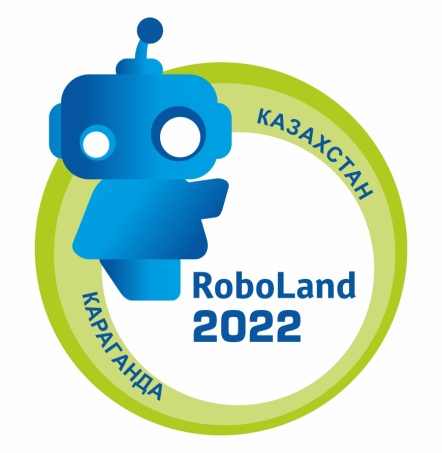 ЖАРЫСҚА ҚАТЫСУШЫЛАРҒА АРНАЛҒАН ЖАДЫНАМАҚарағанды қ.4-5қараша 2022 жылҰйымдастыру комитетінің байланыстары:Тел/факс: +7 (7212) 41 51 94Моб.тел: +7 (776) 251 04 22E-mail: info@roboland.kzroboland.kz@gmail.comФестиваль өтетін күндер: 4-5 қараша 2022 жылКелу күні – 3 қарашаШығу күні –  17.00кейін 5 қарашаЖарыс өтетін орын:«Жастар» спорт кешені, «Шахтер»стадионы,мекен-жайы: Қарағанды қ., Казахстанская к-сі 1/4.Теміржол вокзалынан автомобильмен жүрудің шамамен уақыты-10 минут.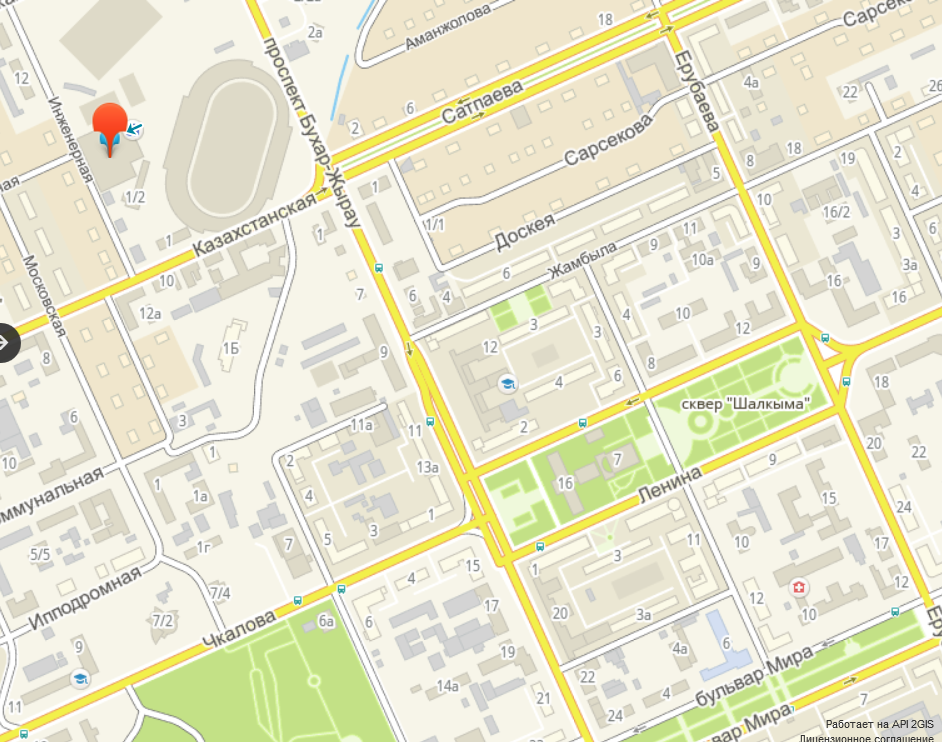 ФЕСТИВАЛЬДІҢ ҚЫСҚАША БАҒДАРЛАМАСЫ3 қараша 2022 жыл, бейсенбі10.00 - 13.00 Қарағандылық кездесулер. 15.00 - 18.00 Шақырылған қонақтардың білім беру ұйымдарында кездесуі12.00 - 18.00 1-ші күннің санаттары үшін қатысушыларды тіркеу.Фестивальге қатысушылардың келуі.4 қараша 2022 жыл, жұма  8.00 -   9.30   1-ші күн санаты үшін қатысушыларды тіркеу  9.00 - 17.00   Робототехникалық өнімдер көрмесі  9.00 - 17.00   Maker Space барлығына арналған алаң10.30 - 11.00   Фестивальдің ресми ашылуы, қатысушылардың шеруі11.00 - 17.00   1-ші күн санаттарындағы жарыстар11.00 - 17.00   2-ші күн санаты үшін қатысушыларды тіркеу12.00 - 15.00   Жарысқа қатысушылардың түскі асы (кесте бойынша)5 қараша 2022 жыл, сенбі   8.00 -   9.30   2-ші күн санаты үшін қатысушыларды тіркеу   9.00 - 17.00   Робототехникалық өнімдер көрмесі   9.00 - 17.00   Maker Space барлығына арналған алаң 10.00 - 17.00   2-ші күн санаттарындағы жарыстар 12.00 - 15.00   Жарысқа қатысушылардың түскі асы (кесте бойынша)Ескертпе: Әрбір санаттағы жарыстар аяқталғаннан кейін, бір сағаттың ішінде жеңімпаздарды марапаттау жүргізіледі.САНАТТАР БОЙЫНША ЖАРЫС КЕСТЕСІ:Фестивальге өтініш беруФестиваль туралы Ережеге сәйкес іріктеу жарыстарының жеңімпаздары, сондай-ақ іріктеуден өткен командалар финалдық жарыстарға қатысады.Іріктеу жарыстарын Қарағанды облысының қалалары мен аудандарының білім бөлімдері ұйымдастырады. Сондықтан Қарағанды облысының балабақшалары мен мектептерінің командалары өздерінің білім бөлімдеріне жүгінуі керек. Іріктеу жарыстарын өткізу туралы есептерді roboland.kz@gmail.com электрондық мекенжайға 2022 жылғы 01 қазанға дейін жіберу қажет.Біліктілік іріктеуден өтуге өтінімді іріктеу жарыстарына қатыспайтын Қарағанды облысының робототехника клубтарының командалары, сондай-ақ Қарағанды облысынан тыс барлық басқа командалар береді. Өтінімді roboland.kz@gmail.com  электрондық мекенжайға 2022 жылғы 15 қазанға дейін жіберу қажет. Алдағы жарыстарға қатысуды жоспарлап отырған «RoboLand 2021 немесе 2019» фестивалінің жеңімпаздары сол санат бойынша тікелей финалдық жарыстарға жіберіледі.Толық ақпарат пен құжат нысандарын www.roboland.kz сайттың «ЕРЕЖЕ» бөлімінен таба аласыз.Әуежайда, теміржол немесе автовокзалда кездесуҚарағанды облысының атынан қатысатын жарысқа қатысушылар орналастыру орнына өздері келеді. Барлық ұйымдастырушылық мәселелер аудандық, қалалық білім бөлімдерімен, облыстық білім басқармасымен немесе білім беру ұйымының әкімшілігімен, клубпен, орталықпен және т. б. алдын ала келісілуі тиіс.Қазақстанның басқа өңірлерінен және басқа мемлекеттерден келетін қатысушылар еріктілердің (волонтеры) қолдауымен қамтамасыз етіледі. Егер сізге үш күн бұрын алдын ала хабарласпаған болса, ұйымдастырушыларға хат жазыңыз және байланыс деректеріңізді көрсетіңіз. Бұл деректер сіздің еріктілеріңізге(волонтеры)  беріледі.Еріктілер(волонтеры)  жарысқа қатысушыларды теміржол немесе автовокзалда қарсы алады, орналасқан жеріне жетуге көмектеседі.Әуежайға келген командалар өздерінің ұшу деректерін фестиваль ұйымдастырушыларына электрондық пошта арқылы хабарлауы керек. Уақтылы хабарланған жағдайда біз сіздің әуежайдағы кездесуіңізді ұйымдастырамыз.Келу, орналасу және тамақтану мәселелерін өз бетінше шешетін командалардан жарыс орнына уақтылы келуін, ал сұрақтар туындаған кезде ұйымдастырушыларға жүгінуін сұраймыз. Жол жүру, тамақтану және командалардың орналасуы іссапарға жіберуші ұйымдардың есебінен жүзеге асырылады.ОрналасуҚонақ үйлердің тізімі мен бағалары туралы ақпарат фестиваль www.roboland.kz сайтында «Қатысушыларға арналған жадынама» бөлімінде орналасқан. Қосымша ақпарат үшін ұйымдастырушыларға хабарласыңыз.ТрансферлерҰсынылған қонақүйлерде орналастырылатын барлық командалар «Жастар» спорт кешеніне орналастыру орнынан және ұйымдастырушылар айқындаған кесте мен маршрут бойынша кері трансфермен қамтамасыз етіледі.Трансферді ұйымдастыру үшін команда басшысы 2022 жылғы 25 қазанға дейін ұйымдастырушыларға орналастыру орны мен қатысушылар санын электрондық поштаға хабарлауға міндетті.Жарыстың барлық қатысушылары үшін ұйымдастырушылар айқындаған тамақтану орындарына түскі асқа трансфер берілетін болады.Жарысқа тіркелуФестивальге келгеннен кейін қатысушылар финалдық жарыстарға қатысуға өтінімнің түпнұсқасын ұсына отырып, жарыстарға тіркелуі керек. Осы өтінімге фестивальге тіркелу кезінде мынадай құжаттар ұсынылуы тиіс:- Команданың әрбір мүшесінің, оның ішінде басшысының жеке куәлігі немесе азаматтық паспорты (кәмелетке толғандар үшін) және шетелдік паспорты немесе туу туралы куәлігі (кәмелетке толмағандар үшін).– Ата-аналардың (заңды өкілдердің) фестиваль туралы 8 Ереженің 3-қосымшасына сәйкес нысан бойынша-команданың әрбір кәмелетке толмаған мүшесіне фестивальге қатысу үшін баланы сүйемелдеуге келісімі.– Фестиваль туралы 8 Ереженің-4-қосымшасына сәйкес команданың әрбір кәмелетке толған мүшесіне, оның ішінде басшысына қатысуға және дербес деректерді өңдеуге келісім беру.Толтыруға арналған құжаттардың барлық нысандарын фестивалдің сайтынан www.roboland.kz «ЕРЕЖЕ» бөлімінен жүктеуге болады.Тіркеу кезінде команда алады:- тіркелген топ мүшелерінің саны бойынша бейдждер;- бейджге салуға арналған команда қатысушысының аты-жөні, санаты және жарыс қорытындыларын қарау үшін QR коды көрсетілген парақ.Команданы топ жетекшісі тіркейді.3 қараша сағат 12.00 - ден 18.00-ге дейін-1-ші күн санаттары үшін қатысушыларды тіркеу.4 қараша 1-ші күн санаттары үшін 8.30-дан 09.30-ға дейін:ROBOMOUSE,Кегельринг-квадро Х2,Лабиринт 8-10 жас,Robоland-Friendship 11-21 жас,Шығармашылық санат 10-14 жас,Басқарылатын роботтардың шағын футболы,Robоland-Kazakhstan,Басқарылатын квадрокоптерлерді маневр жасау,Теңгеалу,Лабиринт 11-16 жас,Robоland-Friendship 6-10 жаста,Шығармашылық санаты6-10 жас.4 қараша 2-ші күн санаттары үшін 11.00-ден 17.00-ге дейін.5 қараша 2-ші күн санаттары үшін 8.30-дан 09.30-ға дейін:Робогеометрия 10-13 жас,Сумо,Су роботтарының лабиринті,Роботтармен шоу,Биатлон,Шығармашылық санат 10-14 жас,Ралли,3D прототиптеу.Қажетті жабдықӘр командада болуы керек:- екі желілік сүзгі;- алдын ала орнатылған бағдарламалық жасақтамасы бар ноутбук;- қажетті материалдар-робот, бағдарламалары бар диск, бөлшектер мен компоненттердің қоры, қосалқы батареялар, аккумуляторлар және т. б.Қатысушылардың киім нысаныӘр команданың қатысушылары команданың атауын немесе оның айрықша белгісін көрсететін бірдей футболкалар киюі керек. Фестиваль логотипін қатысушылардың футболкаларына орналастыруға рұқсат етіледі.Іссапар куәліктеріІссапар куәліктері спорт кешенінің кіреберіс жағында «Ұйымдастырушылар» секциясында белгіленеді. Түскі ас, тамақтануҰйымдастырылған түскі ас үшін 12:00-ден 15:00-ге дейін ұйымдастырушылар белгілеген қоғамдық тамақтану орындарына дейін трансфер болады.Сақтау камерасы, гардероб       Спорт кешенінде киім-кешек пен аяқ киім тапсыруға болатын гардероб жұмыс істейтін болады. Нөмірлерді мұқият сақтаңыз. Ұйымдастырушылар қараусыз қалған заттар үшін жауап бермейді, бірақ фестивальге қатысушылардың мүлкін жоғалту жағдайларын болдырмау үшін барлық шараларды қолданады.       Сонымен қатар, спорт кешенінде қатысушылардың, келушілер мен қонақтардың саны өте көп болатынын ескеру қажет. Ұмытылған нәрсені бірден табу өте қиын болады. Жоғалған жағдайда Ұйымдастырушыларға хабарласыңыз.     Ноутбуктер мен робототехника жиынтығын сақтау үшін сақтау камерасы ұйымдастырылады. Кезекшілерден оның орналасқан жері туралы сұраңыз.Жеңімпаздарды марапаттау, дипломдар мен сертификаттар      Жарысқа қатысушыларды марапаттау фестиваль бағдарламасына сәйкес күніне бірнеше рет LED-экран алдындағы орталық алаңда өткізілетін болады.     Жеңімпаз командалар кубок алады. Жүлдегер команданың әрбір мүшесі тиісті санаттағы диплом мен медаль, сондай-ақ сыйлық алады.     Жүлдегер командалардың жетекшілері диплом, медаль және сыйлық алады.Фестиваль демеушілері арнайы сыйлықтар мен грамоталарды да қарастырады.Жарысқа қатысушыларға сертификаттар жарыстың әр санаты аяқталғаннан кейін беріледі. Сертификаттарды жарыс өтетін жерде команда басшысы алады.Қатысушылардың шығуыТеміржол немесе автовокзалға сіздің еріктілеріңізбен (волонтеры), ал әуежайға – фестиваль ұйымдастырушыларымен трансфер мәселелерін алдын ала шешуді сұраймыз.№Санат4 қараша5 қараша1ROBOTMOUSE8.30-13.452Теңгеалу8.30-13.003Лабиринт 8-10 жас8.30-12.304Лабиринт 11-16 жас12.30-17.005Roboland-Friendship 6-10 жас8.30-13.006Roboland-Friendship 11-21 жас12.30-17.007Шығармашылық санат 6-9 жас12.00-15.308Шығармашылық санат 10-14 жас8.30-13.009Шығармашылық санат 15-18 жас13.00-17.3010Басқарылатын роботтардың шағын футболы8.30-15.0011Roboland-Kazakhstan8.30-17.00Жаттығу күні8.30-14.00Жарыс күні12Басқарылатын квадрокоптерлерді маневр жасау8.30-16.0013Кегельринг-квадро Х213.00-16.0014Робогеометрия 10-13 жас8.30-12.3015Робогеометрия 14-17 жас12.30-15.3016Cумо8.30-15.0017Су роботтарының лабиринті8.30-12.3018Роботтармен шоу14.00-17.30Техникалық сұхбат8.30-14.30Жарыс19Биатлон8.30-12.0020Ралли8.30-13.30213D прототиптеу8.30-13.00